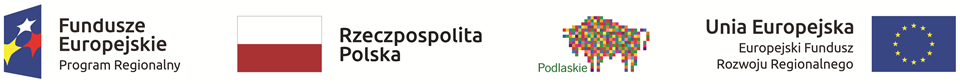 Lista rezerwowa Grantobiorców w ramach Projektu grantowego
 pn. „Odnawialne źródła energii dla mieszkańców Miasta Grajewo” realizowanego w ramach Regionalnego Programu Operacyjnego Województwa Podlaskiego na lata 2014 – 2020, Osi Priorytetowej V. Gospodarka niskoemisyjna, Działania 5.1 Energetyka oparta na odnawialnych źródłach energii.AKTUALIZACJA Z DNIA 12.01.2022 R.Pozycja na liścieNr wnioskuPrzyznane punktyRoczne zużycie prądu w kWhMaksymalna moc instalacji w kW, która może być zainstalowana82101/OZE/2021035484,268325/OZE/2021033994,088431/OZE/2021032863,94857/OZE/2021032203,868635/OZe/202103217,23,868748/OZE/202103217,23,868899/OZE/202103217,23,8689116/OZE/202103217,23,869053/OZE/2021031913,839167/OZe/2021031343,76923/OZE/2021031213,759327/OZE/2021031193,74949/OZE/2021031123,739554/OZE/2021030853,709689/OZE/2021029773,579797/OZE/2021029183,509858/OZe/2021029163,509929/OZE/2021025713,09100105/OZE/2021025273,03101109/OZE/2021025123,0110292/OZE/2021024572,9510370/OZE/2021023852,8610419/OZE/2021016111,93105117/OZE/202101608,61,9310630/OZE/20210804,30,97